	Stoughton South Elementary School 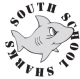 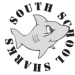 Meeting Minutes: 09-13-2017Motion to approve June meeting minutes made by Kelly Gillis, 2nd by Nadalee Angelos, all in favor.All positions are available as of 2018 EXCEPT Fundraising.PTO Calendar – Halloween Dance will be Friday 10/27Playground items – Nadalee to purchase, up to $500Motion to approve budget made by Margot Mitchell, 2nd by Kelly Gillis, all in favor.Pumpkin Patch – 60% complete, more flyers to start coming out towards the end of Sept. Laura, Lucy & Melanie have been working all summer on this.Fun Run to be held on 04/09/18, Pep Rally on 03/28Dining for Dollars – Sept: Daddy’s Dairy, Oct: Roxanne Teq., Dec.: Papa Gino’s & Mar.: ChateauSpirit Wear – Andrea will do this yearMeadow Farms flyers/fundraiser to go out Monday 09/18.Melanie to look into S&S money & re-enrollmentPresident’s Report:  Amy MoruzziTreasurer’s Report:   Tricia Lewis and Andrea FarleyFundraising Report:  Kelly GillisMiscellaneous: